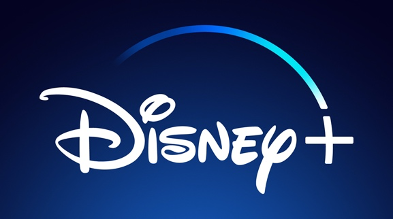 DISNEY+ REVELA IMAGENS EXCLUSIVAS E INÉDITAS, BEM COMO NOVOS TRAILERS, EM CELEBRAÇÃO DO DISNEY+ DAYLisboa, 12 novembro 2021 – Na comemoração do Disney+ Day, que celebra o serviço de streaming, ficaram disponíveis novos conteúdos, mas também dezenas de novas imagens, trailers e clipes exclusivos dos estúdios da The Walt Disney Company, que demonstram a incrível variedade de conteúdos que estarão disponíveis no serviço nos próximos anos. Além disso, os subscritores do Disney+ ficaram a conhecer uma extensa lista de todos os novos conteúdos da, Disney, Pixar, Marvel, Star Wars, National Geographic e Star.Os anúncios de hoje apresentam Originais provenientes dos estúdios da empresa para o Disney+ e incluem:DisneyÀ Dúzia É Mais Barato: Gabrielle Union e Zach Braff anunciam que sua reinterpretaçãoda comédia familiar de sucesso “À Dúzia É Mais Barato”, que chegará ao Disney+ em março de 2022. Veja AQUIUma História de Desencantar: as estrelas Amy Adams e Patrick Dempsey partilham que “Uma História de Desencantar”, a sequela do filme de sucesso “Encantado”, será transmitido exclusivamente no Disney+ no outono de 2022. Veja AQUIO Diário de um Banana: O escritor e produtor Jeff Kinney revela o novo poster para "O Diário de um Banana". A aventura animada começa a ser transmitida em 3 de dezembro de 2021 no Disney +. Veja AQUIRodrick Rules: Jeff Kinney anuncia que chegará ao Disney+ um segundo desenho animado da série de livros “O Diário de um Banana”. “Rodrick Rules” estreia no Disney+ em 2022. Veja o logo AQUI.Tico e Teco: Rescue Rangers: John Mulaney e Andy Samberg, estrelas do próximo filme híbrido live-action/animação baseado nos nossos esquilos animados favoritos, revelam a o poster do teaser do novo filme do Disney+ que estreia na primavera de 2022. Veja AQUIThe Beatles: Get Back: Não perca o novo clip da próxima série documental de Peter Jackson, "The Beatles: Get Back", que mostra a lendária banda a tocar "I’ve Got a Feeling". Estreia no Disney+ a 25 de novembro de 2021. Veja o clipe AQUIBetter Nate Than Ever: Baseado no livro de Tim Federle, “Better Nate Than Ever” vai estrear no Disney+ na primavera de 2022. A comédia de aventura com Aria Brooks, Joshua Bassett, Michelle Federer, Norbert Leo Butz, Lisa Kudrow e que apresenta Rueby Wood como Nate. Veja o logo AQUI.Três Bruxas Loucas 2: Bette Midler, Sarah Jessica Parker e Kathy Najimy vão surgir novamente como as irmãs Sanderson em "Três Bruxas Loucas 2", a sequela do clássico de culto de Halloween da Disney, estreia no outono de 2022 em exclusivo no Disney+. Veja o logo e imagem inédita AQUIPinocchio: Inspirado no clássico animado da Disney, esta reinterpretação, dirigida por Robert Zemeckis, combina live action e efeitos visuais e é protagonizada por Tom Hanks, Cynthia Erivo, Luke Evans e com as vozes de Benjamin Evan Ainsworth, Joseph Gordon-Levitt, Keegan Michael Key e Lorraine Bracco. “Pinóquio” estreia na Disney + no outono de 2022. Veja o logo AQUIA Idade do Gelo: As Aventuras de Buck: Simon Pegg está de volta como Buck em "A Idade do Gelo: As Aventuras de Buck", um novo filme com estreia a 28 de janeiro de 2022 no Disney +. Veja o teaser trailer que apresenta Buck, Crash & Eddieae alguns novos amigos em uma missão pré-histórica para salvar o Mundo Perdido do domínio dos dinossauros, AQUI.Sneakerella: Aperte os atacadores e sonhe alto com o novo trailer do filme Original Disney+ "Sneakerella". Situado na subcultura vanguardista da cidade de Nova York, o filme movido pela música dá um toque ao género conto de fadas “Cinderela”. “Sneakerella” estreia em exclusive no Disney + a 18 de fevereiro de 2022. Veja o trailer AQUIOrgulho de Família: Mais Ruidosos e Orgulhosos: é hora de falar alto com os Prouds no trailer de estreia de "Orgulho de Família: Mais Ruidosos e Orgulhosos". A nova série, baseada na série do Disney Channel dos anos 2000, começa a ser transmitida em fevereiro de 2022. Veja o trailer AQUIHigh School Musical: O Musical: A Série: O Amor é uma porta aberta fora dos corredores de East High. A terceira temporada da série irá seguir os seus personagens para um acampamento num verão de fogueiras, romances e noites sem toque para recolher. As Crónicas de Spiderwick: Disney+ anunciou uma nova série live action “As Crónicas de Spiderwick”, uma combinação de história moderna de amadurecimento com aventura fantástica, da Paramount television Studios e da 20th Television, pertencente aos Disney Television Studios. A série é baseada no bestseller homónimo e segue a Família Grace - irmãos gêmeos Jared e Simon, sua irmã Mallory e sua mãe Helen - enquanto eles se mudam para a sua casa ancestral dilapidada e começam a desvendar um mistério sombrio sobre o seu tio-bisavô, descobrindo o segredo e também o presságio do mundo das fadas que existe paralelamente ao deles. Veja o poster AQUIBaymax: Acompanhe o nosso cuidador de saúde favorito no trailer da sua nova série Disney+ Original. “Baymax”, a primeira série animada do Walt Disney Animation Studios, começa a ser transmitida exclusivamente no Disney+ no verão de 2022. Veja AQUIZootrópolis+: Regresse a Zootrópolis, a metrópole de mamíferos que vivem a um ritmo acelerado, com “Zootrópolis+” dos Walt Disney Animation Studios, uma nova série de curtas que chegará ao Disney+ em 2022. Veja a imagem inédita AQUITiana: O Walt Disney Animation Studios anunciou que Stella Meghie (“The Photograph”) será a diretora e argumentista da nova série musical, “Tiana”, que chegará ao Disney+ em 2023. Na série, Tiana sai para uma grande aventura como a nova recém-coroada Princesa da Maldonia, mas o seu passado em Nova Orleans vai persegui-la. Veja a arte conceptual inédita AQUIEntre laços: a primeira Série Original Disney+ produzida na América Latina, já está disponível no serviço de streaming. Na série, Allegra está pronta para mudar o passado para alcançar seu sonho. Veja o trailer AQUIPixarAssista ao “Pixar 2021 Disney+ Day Special” no Disney+ e deixe que Pete Docter o leve aos bastidores da Pixar Animation Studios para ver alguns dos seus próximos projetos para o Disney+.Cars on the Road: Larry, o rapaz do cabo, revela o título da próxima série "Cars" da Pixar: "Cars on the Road ". Junte-se a Mate e Faísca McQueen nesta divertida viagem pela estrada em 2022. Veja logotipo AQUIPete Docter deixa espreitar um pouco por detrás das cortinas da Pixar e mostra dois novos documentários que serão lançados no Disney+ em 2022 e que exploram a produção de “Turning Red” e “Lightyear”.Win or Lose: os diretores Michael Yates e Carrie Hobson revelam a arte conceptual da primeira série animada original da Pixar, " Win or Lose", que chega ao Disney+ em 2023. Cada episódio de 20 minutos destaca a perspectiva de um personagem diferente enquanto uma equipe mista de softball do secundário se prepara para o seu jogo do campeonato. Veja AQUIMarvel Para celebrar o Universo Cinematográfico da Marvel (UCM) no Disney+, já está disponível o “Marvel Studios '2021 Disney+ Day Special”, onde os subscritores podem ter uma visão global das próximas séries da Marvel Studios que vão chegar ao serviço, incluindo:Hawkeye - Gavião Arqueiro: a série decorre na Nova Iorque pós-blip, onde o antigo Vingador Clint Barton, também conhecido como Gavião Arqueiro, tem uma missão aparentemente simples: regressar à sua família para o Natal. Mas quando aparece uma ameaça do seu passado, o Gavião Arqueiro junta-se relutantemente a Kate Bishop, uma hábil arqueira de 22 anos e sua maior fã, para desvendar uma conspiração. A série é conta com Jeremy Renner, Hailee Steinfeld, Vera Farmiga, Fra Fee, Tony Dalton e a estreante Alaqua Cox. Os episódios são realizados pelo produtor executivo Rhys Thomas e pela dupla Bert & Bertie; o produtor executivo Jonathan Igla é o argumentista principal. A série estreia a 24 de novembro de 2021. Moon Knight: Conheça “Moon Knight”, uma nova série de ação e aventura com um vigilante complexo que sofre de transtorno dissociativo de identidade. As múltiplas personalidades que vivem dentro dele encontram-se numa guerra mortal entre deuses, com o Egito antigo e moderno como cenário. “Moon Knight” é dirigido pelo produtor executivo Mohamed Diab; Jeremy Slater é o argumentista principal. A série chegará ao Disney + em 2022.She-Hulk: Veja Tatiana Maslany como She-Hulk / Jennifer Walters, uma advogada especializada em casos jurídicos de orientação sobre-humana. “She-Hulk” dará as boas-vindas a uma série de personagens da Marvel na série, incluindo o Hulk, interpretado por Mark Ruffalo, e a Abominação, interpretado por Tim Roth. A nova série de comédia que chega ao Disney+ em 2022 é realizada por Anu Valia e pelo produtor executivo Kat Coiro. A produtora executiva Jessica Gao é a argumentista principal.Ms. Marvel apresenta Kamala Khan - uma paquistanesa americana de 16 anos de Jersey City. Uma aspirante a artista, uma ávida jogadora e uma escritora voraz de fan-fiction, é uma fã incondicional dos Vingadores – em especial da Capitão Marvel. Mas Kamala sempre lutou para encontrar o seu lugar no mundo, isto é, até que obtém superpoderes como os heróis que sempre admirou. Iman Vellani é Kamala Khan, também conhecida como Ms. Marvel. A série é realizada pelos produtores executivos Adil El Arbi e Bilall Fallah, Meera Menon e Sharmeen Obaid-Chinoy, o produtor executivo Bisha K. Ali é o argumentista principal. "Ms. Marvel ”estreia no Disney+ no verão de 2022.Além disso, a Marvel Studios anunciou novos projetos e revelou os logótipos para suas futuras séries, incluindo:Echo: uma série com Alaqua Cox como Maya Lopez, personagem que será apresentada em “Hawkeye – Gavião Arqueiro”Ironheart: uma série com Dominique Thorne como Riri Williams, um genial inventor que cria a armadura mais avançada desde o Homem de FerroAgatha: House of Harkness: uma série em que Kathryn Hahn interpreta a sua personagem de “WandaVision”. Jac Schaefer regressa como produtor executivo e argumentista principal.Secret Invasion: uma série com Samuel L. Jackson como Nick Fury e Ben Mendelsohn como Skrull Talos, personagens que se conheceram em "Capitão Marvel". Este crossover apresenta uma facção de Skrulls que mudam de forma e que estão infiltrados no planeta Terra há anos.Especial de Natal Guardiões da Galáxia: um especial escrito e realizado pelo veterano de “Guardiões da Galáxia”, James Gunn.X-MEN '97: uma série animada da Marvel Studios que explora novas histórias na icónica linha do tempo dos anos 90 da série original. Beau DeMayo é o produtor executivo e argumentista principal.E se ...? (2ª temporada): a segunda temporada da série animada. Depois de recrutar os Guardiões do Multiverso para impedir o Infinity Ultron, o Vigilante regressa na 2ª temporada de "E se ...?" para conhecer novos heróis e explorar novos mundos no multiverso em constante expansão do UCM. Realizado pelo produtor executivo Bryan Andrews e com o produtor executivo AC Bradley como argumentista principal.Homem-Aranha: Ano do Caloiro: uma série animada que segue Peter Parker no seu percurso até se tornar no Homem-Aranha do UCM, através de um percurso inédito e um estilo que celebra as origens das primeiras BDs do personagem. O produtor executivo Jeff Trammel é o argumentista principal.I Am Groot: uma série de Curtas originais que exploram os dias de glória de Baby Groot enquanto crescia e se metia em problemas entre as estrelas. Realizado pela produtora executiva Kirsten Lepore.Marvel Zombies: uma série de animação da Marvel Studios que reinventa o Universo Marvel, onde uma nova geração de heróis lutam contra um crescente flagelo zombie. Realizado pelo produtor executivo Bryan Andrews.Veja os logotipos AQUILucasfilmWillow: Do set da próxima série da Lucasfilm "Willow", Warwick Davis apresenta o elenco de apoio, incluindo Ruby Cruz ("Mare of Easttown"), Erin Kellyman ("O Falcão e o Soldado do Inverno"), Ellie Bamber ("O Serpent ”), Tony Revolori (“Spider-Man: No Way Home ”), Amar Chadha Patel (“O Terceiro Dia”) e Dempsey Bryk (“ O Vidoeiro ”). “Willow” estreia em exclusivo no Disney+ em 2022. Veja o anúncio AQUIObi-Wan Kenobi: Ewan McGregor (Obi-Wan Kenobi) e a realizadora Deborah Chow partilham um olhar exclusivo da série com cenas de bastidores e arte conceptual. A série é um Original Disney+. “Obi-Wan Kenobi” estreia no Disney+ em 2022. Por Detrás do Capacete: O Legado de Boba Fett: Comemore as origens e o legado do lendário caçador de recompensas de Star Wars, Boba Fett, num visual especial em "Por Detrás do Capacete: O legado de Boba Fett:", agora no Disney+. Veja AQUINational Geographic Bem-vindos à Terra: Explore as maiores maravilhas da Terra com Will Smith numa aventura extraordinária e única à volta do mundo no novo trailer de "Bem-vindos à Terra ", a série original de seis episódios da National Geographic estreia de 8 de dezembro, 2021. Veja o trailer AQUIAmerica The Beautiful: Visite os céus, as ondas âmbar de areia e as majestosas montanhas roxas no novo trailer de "America The Beautiful", uma nova série de seis episódios que estará disponível no Disney+ em 2022. Veja o trailer AQUISem Limites com Chris Hemsworth: Veja Chris Hemsworth descobrir todo o potencial do corpo humano no trailer de estreia de “Sem Limites com Chris Hemsworth”. A série Original Disney+ da National Geographic, com seis episódios, estará disponível em 2022. Veja AQUIStar Os seguintes títulos da 20th Century Studios serão lançados em 2022 no Disney+ sob a marca Star na Europa, Hulu nos EUA e na Star+ na América Latina.Rosalina: Uma nova reviravolta cómica em "Romeu e Julieta" de Shakespeare, em que a clássica história de amor é contada da perspectiva da prima de Julieta, Rosalina ... que por acaso é a ex-namorada de Romeu. Com Kaitlyn Dever e dirigido por Karen Maine, o filme estreia em 2022. Veja o logotipo e imagem inédita AQUI.The Princess: Um filme de ação irreverente passado num ambiente de conto de fadas. Joey King surge como um jovem real que se sente mais confortável com uma espada do que com uma tiara e deve salvar o seu reino de mercenários implacáveis. Dirigido por Le-Van Kiet, o filme estreia no verão de 2022. Veja o logotipo e imagem inédita AQUI.Prey: uma entrada totalmente nova na franquia “Predator”, “Prey” irá estrear no verão de 2022. Passado no mundo da Nação Comanche há 300 anos, o thriller de ação segue Naru, a guerreira habilidosa que protege ferozmente a sua tribo contra um predador alienígena altamente evoluído. Dirigido por Dan Trachtenberg, o filme estreia no verão de 2022. Veja o logotipo e imagem inédita AQUI.Sem saída: este thriller de suspense angustiante segue Darby Thorne, interpretado por Havana Rose Liu, uma jovem que está presa por um nevão e forçada a encontrar abrigo numa área de descanso de uma estrada com um grupo de estranhos. Estreia em 2022. Veja o logotipo e imagem inédita AQUI.Fique a par de todas as novidades AQUIO compromisso da Disney com os hospitais pediátricosPara celebrar o Disney+ Day, a The Walt Disney Company irá reforçar o seu compromisso com os hospitais pediátricos, através do acesso ao Disney+ para ajudar a aliviar ansiedade e o medo de uma visita hospitalar, em mais de 30 países em todo o mundo, a partir de 2022, prevendo-se que mais de metade desses mercados sejam na Europa, Médio Oriente e África (EMEA).Em 2018, The Walt Disney Company reforçou o seu apoio de longa data a hospitais e locais de apoio a crianças, comprometendo-se a reimaginar a viagem do paciente com 100 milhões de dólares. Para mais informações visite.Comemorações e promoções adicionais do Disney + DayDo Castelo da Cinderela em Tóquio à Torre do Terror da Twilight Zone em Paris, vários ícones no Tokyo Disney Resort, na Disneyland Paris, no Walt Disney World Resort, na Disneyland Resort e Aulani, e Disney Resort & Spa foram iluminados de azul para celebrar o Disney+ Day. Esta manhã, os susbcritores do Disney+ foram convidados a entrar nos parques do Walt Disney World Resort e Disneyland Resort 30 minutos antes da abertura regular do parque. Os hóspedes foram recebidos em parques selecionados com um tapete azul, e houve espaço e tempo para encontros com personagens e oportunidades para fotos. A Disneyland Paris estendeu o tapete azul no Walt Disney Studios, onde os visitantes desfrutaram de locais especiais para fotos, a presença de personagens especiais e uma extensão de 30 minutos para além do horário do parque.Os assinantes do Disney+ também estão convidados a participar da celebração com entregas grátuitas na shopDisney (disponível de 12 de novembro a 14 de novembro), incluindo novos produtos personalizáveis ​​da Disney, Pixar, Star Wars e Marvel. Para aqueles que desejam fazer parte da comunidade Disney+, novos subscritores ou consumidores sem subscrição ativa do Disney+,  podem obter um mês de Disney + por 1,99€ (depois 8,99€ / mês) até domingo, 14 de novembro, inscrevendo-se aqui.Sobre o Disney+O Disney+ é o serviço de streaming dedicado a filmes e programas da Disney, Pixar, Marvel, Star Wars, National Geographic e muito mais, juntos, pela primeira vez. Pertencente ao segmento “Direct-to-Consumer & International” da The Walt Disney Company, o Disney+ está disponível na maioria dos dispositivos ligados à internet e oferece programação sem anúncios e com uma grande variedade de filmes originais, documentários, séries de animação live-action e curtas metragens. Além do acesso sem precedentes ao incrível catálogo de entretenimento cinematográfico e televisivo da Disney, o serviço é o espaço de streaming exclusivo para filmes lançados pelos Walt Disney Studios a partir de 2020. Visite DisneyPlus.com para subscrever e/ou saber mais sobre o serviço.Para mais informações contacte:Margarida MoraisPR & Comms Senior Managermargarida.morais@disney.com Margarida TroniPR Supervisormargarida.troni@disney.com 